08.04.2020г. по Литературному чтениюТема. Б. Заходер «Песенки Винни-Пуха»Изучение новых знаний и способов действий.По учебнику.1. Стихотворение-песенка Б. Заходера «Дорожная шумелка».— На с. 137 прочитайте, кто и когда пел дорожную шумелку.— Прочитайте дорожную шумелку.— Найдите необычные слова. Зачем они даны?— Как нужно читать стихотворение: громко или тихо?— Прочитайте стихотворение выразительно.2. Стихотворение-песенка Б. Заходера  «Песенка первая», «Песенка вторая».— На с. 137—138 прочитайте песенки.— Сравните их.— Какой секрет знали Винни-Пухи Пятачок?-   Прочитайте песенки выразительно.    Просмотр мультфильма Винни-Пуха.3. Домашнее задание.      -   Выучить любую песенку Винни-Пуха наизусть.08.04.2020г. по Русскому языкуТема. Проверочная работа.  Рубрика «Проверь себя»Закрепление знаний и способов действий.Запишите дату и тему урока. Ответить на вопросы учебника на стр. 85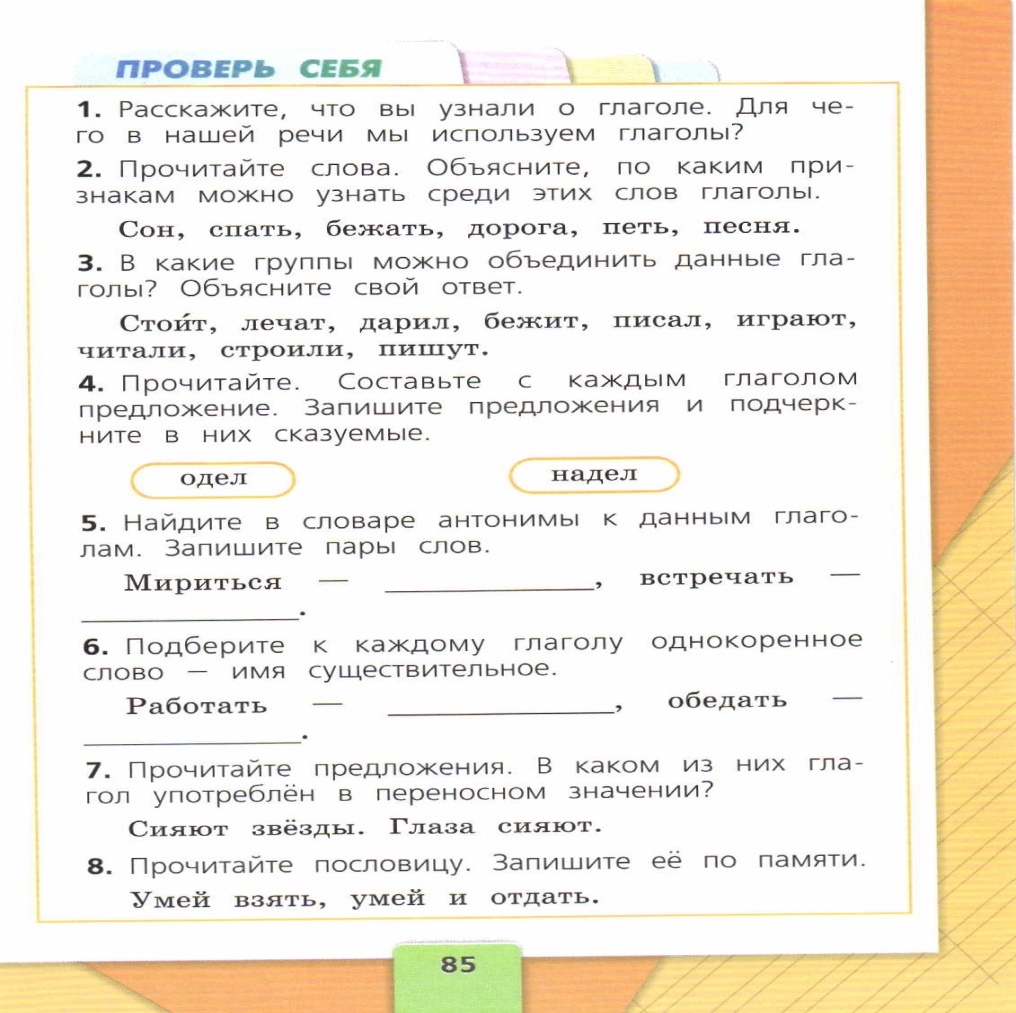 08.04.2020г. по МатематикеТема. Названия компонентов деления.Изучение новых знаний и способов действий.-Ребята, назовите действия, которыми мы пользовались при решении задач. (Сложение, вычитание, умножение, деление)-Давайте прочитаем записанные решения с помощью названий компонентов действий. -Ребята, число, которое мы делим, называется «делимое». -Число, на которое делим, называется «делитель».-Результат действия деления – это «частное». -Также и само выражение при делении называется «частное».-Прочитайте пример, называя компоненты и результат деления. 1.Поработаем с учебником. стр.62 № 1   1) Делимое 6, делитель 3. Найди частное.  (6:3=2)                       2)Найди частное чисел 12 и 6.    (12:6=2)Задача стр. 62  № 2.(Реши задачи и сравни решения. 1)Юля посадила 18 луковиц в 3 ряда поровну. Сколько луковиц в каждом ряду? 2)Вера посадила 18 луковиц, по 3 луковицы в ряд. Сколько получилось рядов?)-Прочитайте обе задачи.-Чем они похожи? ( Здесь говорится о луковицах, числовые данные одинаковые)-А чем они различаются? (Разные условия и вопросы)-Выполним рисунок к первой задаче. Сколько всего луковиц посадила Юля? (18)-Как она их сажала? (В 3 ряда поровну)-Что означает поровну? (На каждой грядке одинаковое количество луковиц)-Сколько луковиц надо посадить, чтобы в каждом ряду было по 1 луковице? (3)-Что делать дальше? (Взять еще 3 луковицы и посадить на следующие ряды по 1, и так пока не закончатся все луковицы)-Что мы узнали? (Сколько раз по 3 содержится в 18)-Запишите решение задачи и ответ.18:3=6 (л.)Ответ: 6 луковиц в каждом рядом-Самостоятельно сделайте рисунок ко 2-ой задаче, запишите решение ответ. 2. Реши уравнения стр. 62 № 6- Что неизвестно в первом уравнении? Как находим? (Неизвестно уменьшаемое. Чтобы найти уменьшаемое, нужно к значению разности прибавить вычитаемое).- Что неизвестно во втором уравнении? Как находим? (Неизвестно первое слагаемое. Чтобы найти первое слагаемое, нужно из значения суммы вычесть второе слагаемое).3. Реши задачи и сравни решение. стр.62 № 3.08.04.2020г. по ТехнологииТема. Какие бывают нитки? Как они используются? Птичка из помпона.Закрепление знаний и способов действий.Сегодня мы проводим урок – мастерскую «Наши руки не для скуки».-Немного фантазии, юмора, плюс всевозможные остатки  пряжи и, конечно, любовь к рукоделию – вот и все, что нужно для освоения несложной техники изготовления украшения и  игрушек из….помпона.-Что такое помпон? Помпон — это шарик, изготовленный из мягкого материала. Их делают из разных видов пряжи: старой распущенной или новой.-А  где же можно использовать помпоны? (Ими украшают, тапочки, одежду, изготавливают различные пушистые игрушки.)Посмотрите на свою пряжу и отгадайте загадку: «По горам, по долам ходит шуба да кафтан?» (Баран, овца)Почему мы сегодня говорим об овце, баране? Потому что они дают нам шерсть для пряжи.-Ребята, сегодня на уроке мы с вами будем учиться изготовлять вот такую вот птичку. (показ образца)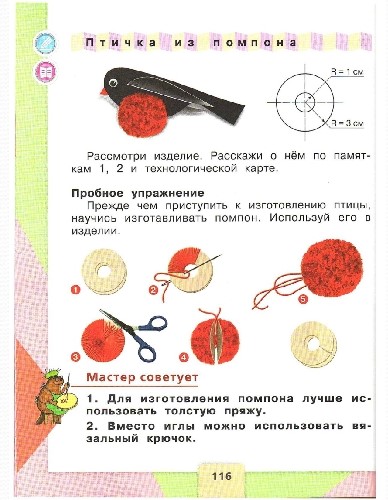 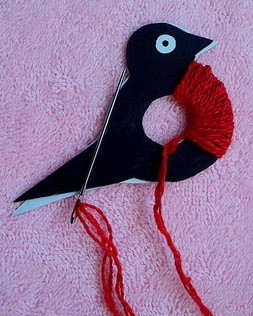 - Из каких ниток можно изготавливать вязаные вещи?- Какие нитки самые толстые? Какие самые тонкие?
- Из чего делают нитки?
В давние времена женщины и девушки долгими зимними вечерами пряли пряжу. Толстые пушистые нити для вязания тёплых вещей называются пряжей. Из пряжи вязали тёплые варежки, носки, платки, кофты-  Сегодня вы научитесь делать из ниток помпон.-Вам нужно  вырезать два круга из картона. Сложите две детали вместе(изнаночной стороной друг к другу ). Возьмите в руку клубок ниток и как можно ровнее обмотайте шерстяной нитью картонное кольцо и наматывайте нить до тех пор, пока сторона, расположенная к центру, не окажется заполненной.-Затем протолкните острие ножниц между двумя кругами картона, аккуратно разрежьте шерстяную пряжу, придерживая её но, при этом, не сдвигая с картона. После того как разрезали нитки, отделите картон друг от друга.-Пропустите между двумя кругами картона сложенную вдвое или втрое шерстяную нить и завяжите находящуюся на картоне пряжу в очень тугой, прочный узел. У вас получится помпон.